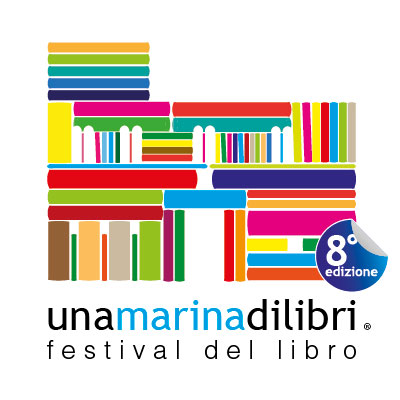 PROGRAMMA “UNA MARINA DI LIBRI”
ORTO BOTANICO DI PALERMOMERCOLEDÌ 07 GIUGNO Ore 09:00-14:00 | aula Seminari C, edificio 19 (viale delle Scienze)SeminarioEducazione letteraria, linguistica, sentimentaleLuisa Amenta: Lingua italiana e scuola: dalla grammatica all'educazione linguistica. La lezione di De MauroAmbra Carta: L’italiano non è l’italiano: è il ragionare. Gli scrittori e l’educazione degli italianiMatteo Di Gesù: L’educazione sentimentale. L’insegnamento della letteratura a scuola, tra mercato e democraziaORTO BOTANICO DI PALERMOGIOVEDÌ 08 GIUGNO Ore 17:30 | Palco Inaugurazione dell’ottava edizione di Una marina di libri e saluto istituzionale Intervengono: Professore Fabrizio Micari, Magnifico Rettore dell'Università degli Studi di Palermo, Professore Paolo Inglese, Direttore dei sistemi museali d’Ateneo, Professore Rosario Schicchi, Direttore dell'Orto botanico, Nicola Bravo, Presidente del CCN Piazza Marina & Dintorni, Ottavio Navarra, Editore, Antonio Sellerio, Editore, Professore Alberto Firenze, Presidente dell’Ersu, (Unicredit)Ore 18:00 | Sala Lanza Pensieri anarchici di Giacomo LeopardiPresentazione del libroPensieri anarchicia cura di Antonio Di GradoAd est dell'equatoreIntervengono: Filippo MartoranaSarà presente l'autoreOre 19:00 | Gymnasium IncontroLutero traduttore 500 anni dopoIntervengono:Laura Auteri, prof. ord. di Letteratura tedesca (Università degliStudi di Palermo)Winfrid Pfannkuche, pastore della chiesa valdese di BergamoModera: Peter Ciaccio, pastore della chiesa valdese di Palermo (via dello Spezio)a cura di StradeLab e Centro Evangelico di Cultura "Giacomo Bonelli"a cura di Aiti, Aniti, StradeLab e Strade SLC-CGILOre 19:00 | Tineo Presentazione del catalogoSacrosanctum Ciclo di mostre realizzate all'oratorio di San Mercurio Drago edizioni Intervengono: Adalberto Abbate, Francesco Lauretta, Luisa Montaperto, Angelo Sicurella, Fabio Sgroi e Bernardo TortoriciOre 18:00 | TineoInaugurazione mostra Libri ed illustrazioni Esposizione delle opere degli studenti A cura dei professori Mario Zito, Riccardo Mazzarino e Giovanni D’Alessandro, Dipartimento di Arti Visive Grafica ed allestimento, a cura del professore Massimo La Sorte.Accademia di Belle Arti di PalermoOre 18:00 | Piccola serraUncensored Photobooks​Inaugurazione mostra La mostra è costituita da circa 25 libri fotografici con rispettivo materiale
informativo e prevede un incontro con la curatrice, Natasha Christiaa cura di MINIMUM StudioOre 18:00 |All’ombra del ficusPoetry SlamTermina a “Una marina di libri” la stagione siciliana del IV° Campionato Nazionale della Lega Italiana Poetry Slam (www.lipslam.it), il più importante circuito di poesia performativa del Paese.A cura di LIPS e Piccolo Teatro patafisicoOre 18:00 | Serra CarolinaLettura animataGli scrittori che ci mancano - Omaggio a Gianni Rodari“A toccare il naso del re” liberamente tratto da Le favole al telefono di Gianni Rodari lettura animata a cura del Conte Ivanof, Drum Circle, della Bottega delle Percussioni e Libreria DudiOre 18:00 | Al ParidePresentazione del libro Garibaldi e il Cavaliere di Stefano Vilardo Edizioni Le farfalleInterviene: Nino CangemiSarà presente l’autoreOre 18:00 | Ai bambùPresentazione del libroStelle ossee di Orazio LabbateLiberariaSarà presente l’autoreOre 19:00 |GymnasiumPresentazione del libroLe Società Operaie di Mutuo Soccorso e la lotta per la democrazia in Italia. Storia di una sperimentazione politica di Michelangelo IngrassiaPeople & Humanities Intervengono: Mauro Buscemi, Giuseppe Ciavirella, Antonio Matasso  Sarà presente l’autoreOre 19:00 | All’ombra del ficusPresentazione del libroIl trionfo della morte di Palermo. Un’allegoria della modernità di Michele Cometa Quodlibet Intervengono: Roberto Alajmo, Fabrizio Micari e Andrea Sciascia Sarà presente l’autoreOre 19:00 |Serra Carolina Presentazione del libro Maria Accantodi Matteo B. BianchiFandangoin collaborazione con Una marina di libriSarà presente l’autore Ore 19:00 | Al ParidePresentazione del libro Cronaca di un delitto annunciato di Adriana PannitteriL'asino d'Oro EdizioniIntervengono: Tiziana Martorana e Francesco TorrasiIn collaborazione con Una marina di libriSarà presente l’autriceOre 19:00 | Al viale della fantasiaLeggere a scuola. Progetto di promozione alla lettura “Autori in città” a cura di Oliver Associazionea cura di Maria GiaramidaroOre 19:00 | Ai bambùPresentazione del libroRadici emergenti: storie di identità e territoriInfinito edizioni Intervengono: Francesco Picciotto e Giulia Raciti a cura della cooperativa Se.po.fàOre 19:00 |PalcoPresentazione del libro Una storia nera di Antonella Lattanzi MondadoriInterviene: Enrico Del Mercatoa cura di Una marina di libriSarà presente l’autriceOre 20:00 |GymnasiumIncontroFestival delle letterature migrantiIntervengono: Davide Camarrone, Giorgio Vasta Ore 20:00 |TineoPresentazione del libroArs sana in mente sana Medinova editoreOre 20:00 | All’ombra del ficusLetture Giacobine a PalermoPresentazione del libroSorella Outsider - Gli scritti politici di Audre Lorde Il Dito e La Luna a cura di Margherita Giacobino Circolo Arci NZocchèIntervengono: Antonella Monastra e Barbara AmodeoSarà presente l’autriceOre 20:00 |Serra Carolina Presentazione del libro Anna sta mentendodi Federico BaccomoGiuntiInterviene: Maria Anna Pattia cura di Una marina di libriSarà presente l’autoreOre 20:00 |Al ParidePresentazione del libro Una vita senza vita. Pirandello in cinquant'anni di letteredi Arianna Fioravanti Giulio Perrone Editore Interviene: Francesca MaccaniSarà presente l’autriceOre 20:00 |Ai bambùScuola, famiglia, disabilità: tre mondi a confrontoPresentazione del libroPulce non c’èdi Gaia Rayneri EinaudiInterviene: Antonella Folgheretti a cura di Una marina di libriSarà presente l’autriceOre 20:00 |PalcoPresentazione del libro Cortile Nostalgiadi Giuseppina TorregrossaRizzoliInterviene: Santo PiazzeseIn collaborazione con Una marina di libriSarà presente l’autriceOre 20:30|Al viale della fantasiaLetture ad alta vocea cura di Libreria DudiOre 21:00 | Gymnasium Presentazione del libro  Ho molti amici gaydi Filippo Maria Battaglia Bollati BoringhieriIntervengono: Davide Camarrone, Luigi Carollo e Daniela Tomasinoa cura di Palermo PrideSarà presente l’autoreOre 21:00 | TineoPresentazione del libroGraffiti. Arte e ordine pubblicodi Alessandro  Dal Lago e Serena GiordanoIl Mulino
a cura di Accademia di Belle ArtiSaranno presenti gli autoriOre 21:00 | Serra CarolinaPresentazione del libroIl bambino Giovanni Falcone. Un ricordo d’infanziadi Angelo Di LibertoMondadoriSarà presente l’autoreOre 21:00 | Al ParidePresentazione del libro e ReadingBombardamenti su Palermo. Un racconto per immaginia cura di Samuel Romeo e Wilfried RothierIstituto Poligrafico Europeo - Casa Editrice - Intervengono: Nino Blando e Dario Carnevale Letture di Stefania Blandeburgo Saranno presenti i curatori Ore 21:00 | PalcoSpettacolo tratto dal libroAngelica e le cometedi e con Fabio StassiSellerioin collaborazione con la Compagnia dei pupi BrigliadoroOre 22:00 | Serra CarolinaConcerto"(Un)Cage the Piano"Ornella Cerniglia, pianoforte e pianoforte preparatomusiche di Ornella Cerniglia, John Cage, Mezz Gacano, Morton Feldmana cura di Almendra Music e Una marina di libriOre 22:00 | Ai bambùSpettacolo teatraleDedicato a Rilke Breve happening visivoRegia di Claudio Collovàa cura di TMOVENERDÌ 09 GIUGNOOre 10:00 | Sala Lanza
Seminario
Leggere tutti. Conferenza a più voci sulla letteratura per tutti e di tuttiIntervengono:
Livio Sossi, esperto in letteratura per l’infanzia e disabilitàNicola Angelillo, esperto in comunicazione aumentativa alternativaFanny Rumeo, poetessa sordaIncontro promosso in collaborazione con Associazione AccessibilisOre 10:00 | Ai bambù
WorkshopGame for Euromed: “imparare giocando” ad essere cittadini Euro-Mediterranei A cura del CESIEOre 11:00 | Sala LanzaTavola rotondaSi può! Esperienze per crescereIntervengono: Michela Dezzani, Livio Sossi, Rosanna Maranto, Marianna Carrara, Cinzia Cucco, Annalisa Monteleone, Carlo Carzan e Sonia ScalcoModera Raffaella Quattrocchi a cura di Libreria DudiOre 11:00 | Tineo
Presentazione del libro
Estetica della geopoliticadi Luigi AmatoIstituto Siciliano di Studi Antropologico-socialia cura di Accademia di Belle Arti di PalermoSarà presente l’autoreOre 11:00 | All’ombra del ficusPresentazione del libroVulnerability. Memories, Bodies, Sites. Vulnerabilità. Memorie, corpi, spazia cura di Donata BulottaMorlacchi EditoreIntervengono: Silvia Antosa, Maria Grazia Nicolosi, Marilena Parlati Sarà presente la curatriceOre 11:00 | Serra Carolina
Presentazione del progetto
Le botteghe letterariea cura di Associazione Cassaro AltoOre 12:00 | Sala LanzaLectio magistralisEsordienti: Gli errori da non faredi Matteo B. Bianchi
a cura di Una marina di libriOre 12:00 | Serra CarolinaIl fuoco della creativitàGiovani editori si raccontanoa cura di Teatro del fuoco e Una marina di libriOre 16.00 | Al viale della fantasiaShhh! Impariamo ad ascoltare!Laboratorio e presentazione del libro Il racconto del silenziodi Silvia Petrucci e Chiara Buccheri Edizioni LeimaOre 16:30 | Al viale della fantasiaFasceggiata a cura di Piccola Fascioteca di Dudi e Scuola del Portare Ore 17:00 | GymnasiumRacconti molesti: la voce di Francesco Cusa Reading tratto dal libroRacconti crudeliEris edizioni Sarà presente l’autoreOre 17:00 | TineoLetture portfolio​ Intervengono: Roberto Boccaccino, Stefano Carini, Federica Chiocchetti, Natasha Christia e Michela Palermoa cura di MINIMUM StudioOre 17:00 | All’ombra del ficusPresentazione del libroUn incontro d'anime di Annalisa Avitabile Giulio Perrone Editore Interviene: Filippa Dolce Sarà presente l’autriceOre 17:00 | Serra Carolina50 anni dalla morte di TotòPresentazione del libroTotò, l'ultimo sipariodi Giuseppe BagnatiNuova Ipsa EditoreInterviene: Vincenzo PrestigiacomoSarà presente l’autoreOre 17:00 | Al ParideSulità. Solitudini. Incontro con Nino De VitaPresentazione del libroSulitàMesogeaSarà presente l’autoreOre 17:00 | Al viale della fantasiaConferenza L’utilità dell’inutile. Il progetto dei laboratori di Bruno Munaria cura di Michela DezzaniOre 17:00 | Ai bambùPresentazione del libroLocus Solus di Raymond Roussel Edizioni Granelle Intervengono: Marco Pascarelli, Susanna Spero a cura dell’Institut Français Palermo in collaborazione con Una marina di libriOre 17:00 | PalcoIncontroModus Legendi: la rivoluzione gentile dei lettori va in classificaIntervengono Angelo Di Liberto, Maura Sassaraa cura di Billy, il vizio di leggere - il gruppo e Ex OrmaOre 18:00 | GymnasiumPresentazione del libro La notte ha la mia voce di Alessandra SarchiEinaudi Interviene: Clotilde Bertoni e Giuseppe Lorenti a cura di Una marina di libri e Leggo. Presente indicativoSarà presente l’autriceOre 18:00 | TineoMagia e arti magiche nella società ebraica medievale e modernaPresentazione del libroSigillare il mondo. Amuleti e ricette della Genizahdi Emma AbateOfficina di Studi medievaliInterviene: Luciana PepiOre 18:00 | All’ombra del ficusPresentazione del libroGuglielmo il Buono, la fatale imprudenzadi Tonino RussoNavarra EditoreOre 18:00 | Al ParidePresentazione del libroAl palo della morte. Storia di un omicidio in una periferia meticcia di Giuliano Santoro Edizioni Alegre Intervengono: Massimo Castiglia e Giuseppe MarsalaModera: Salvatore Cavaleri a cura di Mediterraneo Antirazzista e Contrattempi Ore 18:00 | Al viale della fantasiaLaboratorioLibri illegibilia cura di Michela Dezzani per bambini dai 4 anni e adultiOre 18:00 | Ai bambùPresentazione del libro La stanza profonda di Vanni SantoniEditori Laterza Interviene: Emanuele TirelliSarà presente l’autoreOre 18:00 | PalcoDibattito/Incontro2018: cultura a PalermoOre 18:00 | Al viale della fantasiaPresentazione della graphic novelLa leggenda di Zumbí l'immortaledi Fabio Stassi e Federico AppelSinnos editore Dagli 11 anniSarà presente l’autoreOre 19:00 | GymnasiumSeminarioSono Pazzi Questi Traduttori? Tradurre il fumetto Intervengono: Marcello Benfante, Federica Lippi, Andrea PlazziModera: Andrea Maniscalco a cura di StradeLabOre 19:00 | TineoL’arte contemporanea di fronte ai graffitiConversazione sul libroGraffiti, poetiche della rivoltadi Marcello FaletraPostmedia Booksa cura di Accademia di Belle Arti di PalermoOre 19:00 | All’ombra del ficusRisorgimento palermitano, una pagina in chiaroscuroPresentazione del libro Anima di polvere Edizioni Leima di Fabio CerauloIntervengono: Renato Magistro e Isabella Trapani Letture di: Carmelo GalatiSarà presente l’autoreOre 19:00 | Serra CarolinaPresentazione del libroConforme alla gloriadi Demetrio PaolinVoland Interviene: Marco MondinoSarà presente l’autoreOre 19:00 | Al ParidePresentazione del libro Come un tiglio a Gezi Park di Enzo Di Pasqualeil PalindromoInterviene: Fabio StassiLetture di: Gualtiero SanfilippoSarà presente l’autore Ore 19:00 | Ai bambùGli scrittori che ci mancano - Omaggio a Cristina Campocon Elena Stancanellia cura di Una marina di libriOre 19:00 | PalcoPresentazione del libro Caterina della notte di Sabina MinardiPiemme Interviene: Giuseppina TorregrossaIn collaborazione con Una marina di libri Sarà presente l’autriceOre 20:00 | Sala LanzaIl Cuore dell'Etna. Viaggio alla scoperta dei Coni di Cenere e della Genista Aetnensis Presentazione del libro ll Cuore dell'Etna di Salvatore Caffo, Santino Mirabella e Stefano PannucciEdizioni AriannaInterviene: Arianna Attinasi Saranno presenti gli autoriOre 20:00 | GymnasiumPresentazione del libro Due Coglioni - Prontuario di etica del cazzeggiodi Francesca Romana Mormile e Gerry Hyerolamus Turano Dario Flaccovio editoreSaranno presenti gli autoriOre 20:00 | Tineo
Incontro con Stefano Carinia cura di MINIMUM StudioOre 20:00 | All’ombra del ficusPresentazione del libro e progetto Lo sguardo che abbraccia a cura di Stefania Torrasi Nep edizioni Intervengono: Luciana Stella e Sandra GiordanoOre 20:00 | Serra CarolinaPresentazione del libro La misura dell'errore. Vita e Teatro di Antonio Latella a cura di Emanuele Tirelli Caracò editore Interviene: Giuseppe MassaSarà presente il curatoreOre 20:00 | Al ParidePresentazione del libroTende rossedi Angelo AgnelloBonfirraro Editore Interviene: Maria Anna Patti Seguirà aperitivoSarà presente l’autoreOre 20:00 | Ai bambùPresentazione del libro Nel nome della Madrea cura di Daniela Brogi, Tiziana De Rogatis, Cristiana Franco, Lucinda SperaDel Vecchio EditoreIntervengono: Daniela Brogi, Beatrice Monroy e Gilda TerranovaOre 20:00 | PalcoConversazione con Maurizio de Giovanni A partire dalla serie I Bastardi di Pizzofalcone, la serie del commissario Ricciardi (Einaudi) e dall'ultimo libro I Guardiani (Rizzoli)Interviene: Gian Mauro CostaOre 20:30 | Al viale della fantasiaLetture ad alta vocea cura di Libreria DudiOre 21:00 | Sala LanzaChe cos’è il cinema del reale? #3Incontro con Claire SimonModera: Cristina Piccinoa cura di Sicilia Queer filmfestOre 21:00 | GymnasiumDio probabilmente non esiste. Educare i bambini a credere o a pensare? Presentazione dei libriDio probabilmente non esistedi Patrik Lindenfors eForse sì, forse nodi Dan BarkerNessun dogmaIntervengono: Francesco Chiappara, Lillina Di Miceli, Giorgio Maone, Sandra Parlapiano, Romina PistoneOre 21:00 | All’ombra del ficusIncontro Piccoli maestri con Giuseppe Lorenti ed Elena StancanelliOre 21:00 | Serra CarolinaDibattito CuccioliIntervengono: Dario Mangano, Francesco Mangiapane e Gianfranco Marrone Ore 21:00 | Ai bambùPresentazione del libroTabùdi Giordano TedoldiTunuéInterviene: Vanni Santoni Ore 21:00 | PalcoDove tutto è a metàPresentazione spettacolo conFederico Zampaglione dei Tiromancino e Giacomo GensiniMondadori a cura di Una marina di libriOre 22:00 | All’ ombra del ficus RecitalHAMLET raccontato dalle ex governanti a cura dei lettori di Apertura a StrappoAASpress Ore 22:00 | Serra CarolinaOrto Biofonicodi Davide BarbarinoUn’interazione musicale tra strumenti a fiato, modulazione elettronica efield-recordingsSABATO 10 GIUGNO Ore 10:00 |GymnasiumSeminarioÈ solo la lingua che rende uguali. 50 anni da Lettera a una professoressa di Don Milani Intervengono:Valentina Chinnici, insegnante e presidente CIDI di PalermoAnna Staropoli, sociologa e responsabile dei laboratori di cittadinanza attiva-Istituto di Formazione Politica “Pedro Arrupe”- Centro Studi SocialiLuciano M. D'Angelo - obiettore di coscienza e presidente di OMNES "Organismo di Microcredito e di una Nascente Economia Sostenibile"Don Maurizio Francoforte - parroco Parrocchia San Gaetano – Maria SS. del Divino AmoreGloria Calì, insegnante e vicepresidente Cidi di Palermo. Incontro promosso in collaborazione con CIDIOre 10:00 | Serra CarolinaWorkshop Tutto può insegnare, ma cosa educa veramente? Intervengono: Cristina Alga, Amico Dolci e Cristian Inguglia Per educatori, insegnanti, operatori, artisti. Max 40 partecipanti Per info: iniziative@danilodolci.org a cura del Centro Sviluppo Creativo D. Dolci e i partner del progetto “Dappertutto"Ore 10:00 |Ai bambùOSMLab - Laboratorio di calligrafia araba con Emna Nefzi e Giovanna Carnevale Officine di Studi medievaliOre 10:30 | Al viale della fantasiaMusicaMi Laboratorio di musica con metodo Gordon a cura di Gabriella Sampognaro Audiation Institute per bambini da 0 a 36 mesia cura di Libreria DudiOre 11:00 |TineoCrescere con i libri. La lettura condivisa come momento di ascolto reciproco e crescitaIncontro con Francesca Tamberlani giornalista e fondatrice di milkbook.it - per adulti e operatori A cura di Libreria Dudi Ore 11:00 All’ombra del ficusL’edicola: lettura delle pagine culturali dei quotidianiIntervengono: Marco Mondino e Marta Occhipintia cura di Una marina di libriOre 11:00 | Ai bambùPresentazione del libro Arnaldo da Villanova e la Siciliadi Giuseppe Pantano Officine di Studi medievali Sarà presente l’autoreOre 11:30 | Al viale della fantasiaLettura e laboratorioProva a dire abracadabracon l’illustratrice Nicoletta BertelleCamelozampa editoreda 5 anni in sua cura di Libreria DudiOre 12:00 | GymnasiumLectio magistralis Educare oggi si può? La questione dei valori al tempo delle generazioni dell'era virtuale di Franco Garelli a cura di Una marina di libriOre 12:00 | TineoPresentazione del libroIl matrimonio in Sicilia tra Ottocento e Novecento. Riti e usanze di Teresa RiccobonoGiambra editoreInterviene: Pierangelo GiambraSarà presente l’autoreOre 12:00 | All’ombra del ficusPresentazione del libroTre monologhidi Adele SpallinoNavarra EditoreSarà presente l’autriceOre 12:00 | Serra CarolinaPresentazione del libro Cambio verso. La poesia che ci serve a sopportare l'Italia di Simone Giusti Effequ Sarà presente l’autoreOre 12:00 | Al ParideRobledo: lo spettro del lavoro non pagatoPresentazione del libroRobledodi Daniele ZitoFazi editoreInterviene: Beatrice AgnelloSarà presente l’autoreOre 12:00 | Al viale della fantasiaLettura animata e laboratorio creativoLa vera storia del leone Gedeonedi Ivano Porpora e Stefan Turk a cura di Maria Parafati e Valerio Valentini dai 3 anni in suCorrimano Edizioni a cura di Libreria DudiOre 12:00 |Ai bambùPresentazione del libroLa stanza vuotadi Noemi De LisiGiuliano Ladolfi EditoreInterviene: Franca AlaimoSarà presente l’autriceOre 12.30 Al viale della FantasiaLettura e dimostrazione pittorica Animali con il truccocon l’illustratrice Nicoletta BertelleFranco Cosimo Panini editoredai 3 anni a cura di Libreria DudiOre 13:00 | All’ombra del ficusConversazioneAntonia Byatt: da Possessione al Libro dei bambini: storie colori parole filateIntervengono: Anna Nadotti e Chiara ValerioDa un’idea di Sara Scarafiaa cura di Una marina di libriOre 16:00 | TineoPresentazione e proiezione diIl bambino che amava la lunadi Rino Alaimoa seguire laboratorio creativoPicarona Italiaa cura di Libreria DudiOre 16:00 | Al viale della fantasiaLaboratorioLa pasticceria della felicitàcon l’illustratrice Monica Saladino VerbaVolant edizionida 4 anni in sua cura di Libreria DudiOre 17:00 | Sala LanzaPresentazione del libro Operazione Luredi Salvatore Parlagreco Navarra EditoreIntervengono: Elvira Terranova e Gaetano SavatteriSarà presente l’autoreOre 17:00 | GymnasiumRaccontare il vero orrore: quello quotidiano Presentazione del libroMalanotte, racconti di Marilina GiaquintaCoazinzola PressIntervengono: Giuseppe Giglio e Giancarlo RapisardaSarà presente l’autriceOre 17:00 | TineoMinibombo da vicinocon Silvia Borando, editrice Minibomboincontro per adulti e operatoria cura di Libreria DudiOre 17:00| All’ombra del ficusPresentazione del libroPrima che parli il fucile. La rivoluzione siriana di Omar Azizdi Collettivo IdrisiMesogeaIntervengono: Lorenzo Declich e Caterina Pinto Ore 17:00 | Serra CarolinaPresentazione del libro Invincibile estate di Filippo Nicosia GiuntiInterviene: Eleonora Lombardoin collaborazione con Una marina di libriSarà presente l’autoreOre 17:00 | Al ParidePresentazione del libro Consigli pratici per uccidere mia suoceradi Giulio PerroneRizzoliInterviene: Giada Lo Portoin collaborazione con Una marina di libriSarà presente l’autoreOre 17:00 | Al viale della fantasiaLettura e laboratorioSi può dire senza voce con l’illustratore Marco SomàGlifo edizionida 4 anni in sua cura di Libreria DudiOre 17:00 |  Al viale della fantasiaTavola rotonda Educare a…Intervengono:Maria Romana Tetamo (Libreria Dudi e Dipartimento Educazione Manifesta Biennial)Cristina Alga e Marina Sajeva (Ecomuseo Mare Memoria Viva)Laura Nocilla (Addiopizzo)Mariangela Di Gangi (Laboratorio Zen Insieme)Angelica Agnello (Ortocapovolto)a cura di Libreria DudiOre 17:00 | PalcoIl Camilleri Fans Club: vent'anni col SommoIntervengono: Filippo Lupo (Presidente del CFC), Beppe Di Gregorio (Direttore del CFC), Giuseppe Marci, Santo Piazzese, Gaetano Savatteri e altri amici del ClubOre 18:00 | Sala LanzaIncontroTranslation Slam: alle prese con Charles Dickens Sfidanti: Rosalia Coci e Isabella ZaniModerano: Alfonso Geraci e Barbara Teresi a cura di StradeLabOre 18:00 | GymnasiumPresentazione del libro Educazione di Franco Garelli il Mulino editore Interviene: Giuseppe BurgioSarà presente l’autoreOre 18:00 | TineoPresentazione del libroPaesaggi e architetture nei disegni di Eugène E. Viollet-le-Duc. Le voyage en Sicilea cura di Giuseppe Antista e Federica ScibiliaInterviene: Giuseppe Antistaa cura di Accademia di Belle Arti di PalermoOre 18:00 | Piccola SerraIncontroGazebook - Sicily Photobook Festivala cura di MINIMUM StudioOre 18:00 | All’ombra del ficusLa poesia come forma di impegno civile Presentazione del libroDio vive nelle cittàMohicani edizioni Intervengono: Vincenzo Ceruso, Davide Camarrone, Emiliano Abramo, Consuelo Lupo e Domenica PerroneOre 18:00 | Serra CarolinaDibattitoScaricare i 600. A proposito di insegnamento linguistico e letterarioIntervengono: Giusi Marchetta, Simone Giusti e Vanessa RoghiModera: Matteo Di Gesùa cura di Una marina di libriOre 18:00 | Al ParidePresentazione del libro Delitto di una notte di mezza estatedi Gianluca Spera ad est dell'equatore Interviene: Carlo ZivielloSarà presente l’autoreOre 18:00 | Ai bambùPresentazione del libro il Brady - Le rocambolesque avventure dell'ultimo cinema dei dannati di Parigi di Jacques Thorens L'Orma editoreInterviene: Giorgio Vastaa cura dell'Institut Français PalermoSarà presente l’autoreOre 18:00 | Al viale della fantasiaIn viaggio fuori dal marsupio Lettura di “Piccolo canguro” e “In viaggio” di Guido Van Genechten a seguire laboratorio a cura di Daniele Bergesio Giralangolo dai 4 anni in sua cura di Libreria DudiOre 18:00 | Al viale della fantasiaLaboratorio giocoAllenamente Genius. Pensa come... Sherlock Holmes e Leonardo Da Vincicon gli autori Carlo Carzan e Sonia Scalco Editoriale Scienzadai 9 anni in sua cura di Libreria DudiOre 18:00 | PalcoPresentazione del libro Carne mia di Roberto Alajmo SellerioSarà presente l’autoreOre 19:00 | Sala LanzaPresentazione del libroIl tuo nome è una promessa di Anilda IbrahimiEinaudiSarà presente l’autriceOre 19:00 | GymnasiumPresentazione del libroLetteratitudine 3di Massimo MaugeriLiberAriaSarà presente l’autoreOre 19:00 | TineoLectio magistralisLetture pericolose e censure: tra dissenso e pratiche di controlloInterviene Marina Caffiero a cura di Palermo University PressOre 19:00 | All’ombra del ficusPresentazione del libro Jules Verne, Troppi fiori! edizioni Henry Beyle Intervengono: Giuseppe Barbera e Manlio Speciale Ore 19:00 | Serra CarolinaPresentazione del libroCacciatori di notte di Filippo Tuena Corrimano EdizioniOre 19:00 | Al ParidePresentazione del libro Gli intoccabili di Valerio La Martire Marsilio Interviene: Francesco Nuccio a cura di Medici Senza FrontiereOre 19:00 | Ai bambùGli scrittori che ci mancano - Omaggio a Carlo CollodiCollodi ci manca, per fortuna abbiamo sempre Pinocchio!Intervengono: Luciano Curreri, Gianfranco Marrone, Matteo Di Gesù a cura di Una marina di libriOre 19:00 | Al viale della fantasiaCCLP 2017 Concorso Cartoline Libretto Postale VANVERE Edizionia cura di Libreria DudiOre 19:00 | PalcoSalvatore Butera e Gaetano Savatteri: dialogo sulla Sicilia che cambiaPresentazione dei libri La Sicilia che non c’èdi Salvatore Butera Torri del Vento edizioniNon c'è più la Sicilia di una volta di Gaetano SavatteriEditori LaterzaIntervengono: Salvatore Butera e Gaetano Savatteri Modera: Felice CavallaroOre 20:00 | Sala LanzaParole e Musica con Laura Ephrikian Presentazione del libroIncontridi Laura EphrikianInterviene: Carmelo FucarinoIntervento musicale di Salvatore Nocera BraccoSpazio Cultura edizioniSarà presente l’autriceOre 20:00 | GymnasiumMr. President. Storia e attualità degli Stati Uniti e dei suoi Presidenti Presentazione del libroMr. President. Da George Washington a Donald Trumpdi Fernando Masullo e Andrea BozzoCasaSirio Intervengono: Beatrice Monroy, Fernando Masullo, Giuseppe MarsalaOre 20:00 | TineoPresentazione del libroLa Gipsoteca dell’Accademia di Palermo. Conoscenza, Conservazione e Divulgazione Scientificaa cura di Giuseppe Cipolla Edizioni ABA Palermoa cura di Accademia di Belle Arti di PalermoSarà presente l’autoreOre 20:00 | All’ombra del ficusAvvento, il Paranormal Romance di Debora Spatola. Il Bene, il Male, o la SceltaPresentazione del libroAvventodi Debora SpatolaNero PressInterviene: Rosaria Ginger ScopellitiSarà presente l’autriceOre 20:00 | Serra CarolinaPresentazione del libro Perché le storie ci aiutano a vivere. La letteratura necessaria di Michele Cometa Raffaello Cortina editoreIntervengono: Vittorio Gallese, Giovanni Leghissa, Fabrizio Micari, Massimiliano Oliveri, Sarà presente l’autoreOre 20:00 | Al ParideOgni vita ha il suo Big Bang, il mio è stato un twist Presentazione del libroCome me non c'è nessuno, diario di un sognodi Anton Emilio KroghPietro Vittorietti editore - Mursia EditoreInterviene: Salvatore RizzoSarà presente l’autoreOre 20:00 | Ai bambùAmbizione personale o bene comune? Cosa sceglierà il procuratore De Falco? Presentazione del libro Soldatini ribellidi Maurizio AgnelloLeima Interviene: Salvo PalazzoloOre 20:00 | PalcoPresentazione del libro Bruciare tutto di Walter SitiRizzoliInterviene: Giorgio VastaSarà presente l’autore Ore 20.30 | Al viale della fantasiaLetture ad alta vocea cura di Libreria DudiOre 21:00 | Sala LanzaPresentazione del progettoLimboIntervengono: Valentino Bellini ed Eileen Quinn a cura di MINIMUM StudioOre 21:00 | GymnasiumPresentazione del libroThe passengerdi Marco Rizzo e Lelio BonaccorsoTunuéSaranno presenti gli autoriOre 21:00 | All’ombra del ficusRecital Le mille. I primati delle donnea cura di Ester RizzoNavarra EditoreOre 21:00 | Serra CarolinaStati intermedi di città. La circonvallazione di Palermo tra descrizione e trasformazione Presentazione del libro Parchi Infrastrutture Città. Progetti e ricerche per Palermo 40due edizioniIntervengono: Giuseppe Barbera, Antonio Fraschilla E Giuseppe MarsalaOre 21:00 | Al ParideDibattitoEducare al gustoIntervengono: Gianfranco Marrone, Maurilio Caracci e Pina Mandina Ore 21:00 | Ai bambùPresentazione del libro La notte di Eneadi Alberto Sorge Safarà Editore Sarà presente l’autoreOre 21:00 | PalcoReading Appunti per un naufragiodi Davide Enia SellerioOre 22:00 | All’ombra del ficusReading Tutta un'altra storia di Alessandro Gallo Navarra EditoreORE 22:00 | Serra CarolinaConcerto"Ecuba | Ifigenia" / "Ambienti"Marco Betta e Giovanni Di GiandomenicoPianoforte, pianoforte preparato e live electronicsMusiche di Marco Betta e Giovanni Di Giandomenicoa cura di Almendra Music e Una marina di libriOre 22:00 | PalcoTra luce e ombra il canto si dispiegaConcerto di poesie con la partecipazione di:Franca Alaimo, Biagio Balistreri, Anna Maria Bonfiglio, Giovanni Dino,Daìta Martinez, Guglielmo Peralta, Margherita Rimi,Nicola Romano,Francesco Paolo Taormina e Lucio ZinnaDOMENICA 11 GIUGNO Ore 10:00 | Sala LanzaSeminario La lingua italiana a scuola. L'eredità di Tullio De MauroIntervengono: Luisa Amenta, professoressa di Didattica della Lingua italiana Valentina Chinnici, insegnante e presidente CIDI di PalermoMari D'Agostino, professoressa di linguistica italiana, direttore della Scuola di Lingua italiana per StranieriFranco Lo Piparo, professore di Filosofia del Linguaggio, UnipaMaria Antonietta Marchese, insegnante, socia Giscel Sicilia Incontro promosso in collaborazione con Dottorato in Studi letterari, filologico-linguistici e storico culturali, ITASTRA - Scuola italiana per Stranieri e GISCEL SICILIAOre 11:00 | Gymnasium Chi non sogna un futuro radioso?Presentazione del libro Chi non sogna un futuro radioso? Storia di un impiegato e di una salmadi Mauro Mirci Nulla dieIntervengono: Antonio Pagliaro, Concetto PrestifilippoSarà presente l’autore Ore 11:00 | All’ombra del ficusL’edicola: lettura delle pagine culturali dei quotidianiIntervengono: Massimo Maugeri e Vanessa Roghia cura di Una marina di libri Ore 11:00 | Serra Carolina Educazione alimentare per mamme e bambini Presentazione del libro Alimentazione sana per bambini e mamme inconsapevolidi Pietro La MonacaNuova Ipsa Editore Interviene: Andrea BusalacchiSarà presente l’autore Ore 11:00 | Al Paride NewbookclubLaboratorio esperienziale di scrittura e comunità ad alta inclusivitàOre 11:00 | Al viale della fantasiaNati per leggerea cura di Emanuele Martorana, coordinamento regionale NPL Sicilia - per adulti e operatoria cura di Libreria DudiOre 11:00 | Al viale della fantasiaVagabondeLaboratorio per piccoli esploratori botanici con l’autrice Marianna Merisi  e Edizioni precarie in collaborazione con Festival Ciciri – Topipittori Editorea cura di Libreria DudiOre 11:00 | Ai bambù Presentazione del libroCanto per Francesca di Cetta Brancato Melampo editoreIntervengono: Cetta Brancato, Lillo Garlisi, Marcella FerraraModera: Piero MelatiLetture di Antonio Raffaele AddamoSarà presente l’autriceOre 12:00 | Sala Lanza Lectio magistralis Bambine ribelli. Da Pippi Calzelunghe a Tonja Valdilucedi Giordana Piccininia cura di Associazione Hamelin, in collaborazione con Libreria Dudi Ore 12:00 | Gymnasium Tavola rotondaProfessione traduttore Intervengono: Sandra Bertolini, Tiziano Leonardi, Marina Pugliano, Modera: Giulia Antioco  a cura di StradeLab,  Aniti e Strade SLC-CGILOre 12:00 | All’ombra del ficusPresentazione del libro La terra brucia a cura di Licia Adalgisa CallariNavarra EditoreInterviene: Gianfranco PerrieraSarà presente l’autriceOre 12:00 | Serra Carolina Presentazione libro Street art in Sicilia. Guida ai luoghi e alle operedi Mauro Filippi, Marco Mondino, Luisa TuttolomondoDario Flaccovio EditoreSaranno presenti gli autoriOre 12:00 | Al ParidePresentazione del libroLe divine. Le primedonne della lirica dal barocco al XXI secolo di Renato TomasinoOdoyaIntervengono: Roberto Lagalla e Piero ViolanteLetture di Elena PistilloSarà presente l’autoreOre 12:00 | Ai bambùPresentazione della collana QdR / Didattica e letteraturaLoescher EditoreIntervengono: Simone Giusti, condirettore della collana, e Ambra Cartain collaborazione con Loescher a cura di Una marina di libriOre 12:30 | Al viale della fantasiaPresentazione e lettura Filastroccario per un anno straordinario. Aprile maggio giugno di Pippo Scudero e Maria Sole Macchia SPLEN Edizioni dai 5 annia cura di Libreria DudiOre 16:30 | Al viale della fantasiaPresentazione e lettura La regina del maredi Sara Favarò e Gabriele Pino Edizioni Off incontro promosso da Illustramente Festival dell’illustrazione ed editoria per l’infanziaOre 17:00 | Sala LanzaPresentazione del libroIl battito oscuro del mondoLuca Quarin Autori Riuniti  Interviene: Alessio CuffaroSarà presente l’autoreOre 17:00 | TineoPresentazione del libroDamiana. La voce dei maschi per la difesa delle femmine di Vincenzo Muscarella Arianna Edizione Intervengono: Arianna Attinasi, Vincenzo Ognibene e Roberto SottileSarà presente l’autoreOre 17:00 | All’ombra del ficusOmaggio a Cioran e SgalambroPresentazione del libroRegressione suicidadi Salvatore Massimo FazioBonfirraro editoreInterviene: Fabio BagnascoSarà presente l’autoreOre 17:00 | Serra CarolinaPresentazione del libroBorgo vecchio di Giosuè Calaciura SellerioSarà presente l’autoreOre 17:00 | Al ParideTorneo di neoscrittureNulla da ridireLettura e premiazione dei racconti vincitoriCorrimano edizioniIntervengono: Dario Ricciardo Francesco RomeoOre 17:00 | Al viale della fantasiaLettura con teatrino kamishibai e laboratorioPetra con l’illustratrice Marianna Coppo  Lapis Edizioniin collaborazione con CLEIO - dai 4 annia cura di Libreria DudiOre 17:00 | Al viale della fantasia Tavola rotondaTutti a scuola! Modelli di scuola dell'infanzia a confrontoIntervengono: Lillo Falci - Scuola Valdese, Chicca Cosentino - Libero Gioco, Stefania Guccione - Cooperativa Pueri, Federica Bruno - Madre Teresa di Calcutta, Lucia Sorce - Scuola Ferrara, Annalisa Monteleone - Casa dei bimbi, Cettina Monachello - Gruppo Nidi Infanzia Sicilia OccidentaleModera: Maria Romana Tetamo - Libreria Dudia cura di Libreria DudiOre 17:00 | Ai bambùPresentazione del libro Il tuo nemico di Michele Vaccari FrassinelliIntervengono: Marco Mondino e Marta OcchipintiOre 18:00 | Sala LanzaPresentazione del libroAttori del loro futuro. Note su un'esperienza di teatro in carceredi Franco Chinnici, Andrea Cozzo, Gabriella D'Agostino, Preziosa Salatino, Isabella Tondo, Pierpaolo TripianoCesvopa cura di Teatro AtlanteOre 18:00 | GymnasiumPeppi, sperso per il mondoPresentazione del libroPeppi, sperso per il mondo. Favola raccolta da Pitrè di nuovo raccontatadi Amelia CrisantinoIntervengono: Giusi Affronti, Daniela Gambino, Loredana Grasso, Grazia Inserillo, Camillo ScadutoSarà presente l’autriceOre 18:00 | TineoDibattitoModelli e rispecchiamenti. Una conversazione sulle arti applicate tra Toscana e Sicilia, Medioevo ed Età modernaA partire da Benozzo Gozzoli a San Gimignano, catalogo della mostra (San Gimignano, Pinacoteca Civica, Museo d’Arte Sacra, Chiesa di Sant’Agostino, 18 giugno - 1 novembre 2016) a cura di Gerardo de Simone e Cristina BorgioliGiuntiIntervengono: Cristina Borgioli (Accademia di Belle Arti di Palermo) e Giovanni Travagliato (Università degli Studi di Palermo)a cura dell’Accademia di Belle Arti di PalermoOre 18:00 | All’ombra del ficus A 25 anni dalle stragi: E la mafia sai fa malePresentazione e reading della collana editoriale E la mafia sai fa maleil Palindromo Intervengono: Francesco Armato, Marcello Benfante, Piergiorgio Di Cara, Costanza Licata e Nicola LeoLetture di Elena Pistillo, accompagnamento musicale di Davide VelardiOre 18:00 | Serra CarolinaSeminario Crescere tra tavole e balloons: autori, disegnatori ed editori riflettono sul ruolo del fumetto nell'educazione dei giovani
Intervengono: Giulio Rincione, Marco Rizzo, Giuseppe Lo Bocchiaro, Emanuele Di Giorgia cura di Una marina di libri Ore 18:00 | Al viale della fantasiaAtlante dell’infanzia a rischio 2016Bambini e supereroi a cura di Giulio Cederna, un progetto di Save the Children  Treccani editoreIntroduce: Gilda Terranovaincontro per adulti e operatoria cura di Libreria DudiOre 18:00 | Al viale della fantasiaLaboratorio di filosofia coi bambini a cura di Marianna Carrara - dai 4 annia cura di Libreria DudiOre 18:00 | Ai bambùPresentazione del libroLa barrieradi Vins Gallico e Fabio LucaferriFandango Libriin collaborazione con Una marina di libriIntervengono: Vins Gallico e Fabrizio PiazzaOre 18:00 | PalcoPresentazione del libro La più amatadi Teresa CiabattiMondadori  Interviene: Chiara Valerioa cura di Una marina di libriSarà presente l’autriceOre 19:00 | Sala LanzaL'illegalità protetta. Le parole e le intuizioni di Rocco Chinnici Presentazione del libroRocco Chinnici. L'illegalità protettaGlifo edizioniIntervengono: Antonio Balsamo, Giovanni Chinnici, Antonio La Spinaa cura della Fondazione Rocco ChinniciOre 19:00 | GymnasiumPresentazione del libroSinan Baxà. Il messinese al servizio dei Turchi alla Sublime Porta di Costantinopoli e la cultura musulmana in Europa  di Pippo Lo CascioGiambra editoreInterviene: Pierangelo Giambra Sarà presente l’autoreOre 19:00 | TineoPresentazione del libro Atene, cannella e cemento armato di Patrizio Nissirio Giulio Perrone Editore Interviene: Liana MistrettaSarà presente l’autoreOre 19:00 | Serra CarolinaSeminarioPerché leggere ad alta voce è una cosa splendidadi Marco Zapparoli (editore della casa editrice Marcos y Marcos)a cura di Una marina di libriOre 19:00 | Al ParidePresentazione del libro Bianco tenebra di Luca Scarlini Sellerio Sarà presente l’autoreOre 19:00 | Al viale della fantasiaCome il più grande dei pesci del mare letture da Leo Lionni e azione creativadai 3 annia cura di Libreria Dudi Ore 19:00 | Ai bambùGli scrittori che ci mancano - Omaggio a Virgina WoolfGita al faro di Virginia Woolf compie novant'anni God bless you please Mrs Ramsayda un’idea di Sara ScarafiaIntervengono: Anna Nadotti e Chiara ValerioLetture di Italia Carroccio Ore 19:00 | PalcoPresentazione del libroPensieri di un ottuagenario. Alla ricerca della libertà nell'uomodi Achille OcchettoSellerioSarà presente l’autoreOre 20:00 | Sala LanzaLa conoscenza come avvenimento tra visioni culturali ed esperienze didattichePresentazione del libroLa scuola nel romanzo di formazione del ventesimo secolo: Musil, Joyce, Salinger di Mario TamburinoPeople & HumanitiesIntervengono: Mauro Buscemi, Vito Lo Scrudato, Rosalia Pipia, Giulia RondelloSarà presente l’autoreOre 20:00 | GymnasiumPalermo Insolita, Passeggiate tra parole e AcquarelliPresentazione del libroPalermo insolitaPietro Vittorietti editoreIntervengono: Lietta Valvo Grimaldi, Maria Francesca StarabbaOre 20:00 |TineoPresentazione del libroManuale di tecniche della sculturadi Salvatore RizzutiIstituto Poligrafico europeo - casa editrice -
a cura di Accademia di Belle Arti di PalermoOre 20:00 | All’ombra del ficusPresentazione del libro I fantasmi dell'impero di  Marco Consentino, Domenico Dodaro, Luigi PanellaSellerioSaranno presenti gli autori Ore 20:00 | Serra CarolinaPresentazione del libro I sogni vogliono migrare di Tito Barbini Edizioni Clichy a cura del Festival del viaggioSarà presente l’autoreOre 20:00 | Al ParidePresentazione della rivista Effe #7 Periodico di Altre Narratività Intervengono: Carlotta Colarieti, Maria Carmela Sciaccaeffe è un volume semestrale di narrativa inedita illustrata ideato da Flanerí in collaborazione con lo studio editoriale 42Linee. Il progetto si basa sulla volontà di offrire in ogni uscita una nuova selezione di autori, stili diversi e inaspettate scoperte. Il numero #7 è dedicato a racconti inediti di autori stranieri con la preziosa collaborazione di otto traduttori, che ci accompagnano in otto di- versi paesi alla scoperta della narrativa breve.Ore 20:00 | Ai bambùPresentazione del libro Mia figlia Don Chisciotte di Alessandro Garigliano NN Editore Interviene: Giorgio Vasta Sarà presente l’autoreOre 20:00 | PalcoPresentazione del libro Giorni di mafia. Dal 1950 a oggi: quando, chi, comedi Piero MelatiEdizioni LaterzaIntervengono: Matteo Di Gesù, Giuseppe Di Lello e Gioacchino NatoliSarà presente l’autoreOre 20:30 | Al viale della fantasiaLetture ad alta vocea cura della Libreria DudiOre 21:00 | GymnasiumPresentazione del libro Il bandito della guerra freddadi Pietro OrsattiImprimaturSarà presente l’autoreOre 21:00 | All’ombra del ficusPresentazione e readingLe parole del tempo perdutodi Roberto SottileNavarra EditoreIntervengono: Vito Matranga, Ottavio Navarra e Giovanni Ruffinocon interventi musicali di Ezio Noto, i Disìu, I "Musicanti" di Gregorio Caimi e Francesco GiuntaSarà presente l'autoreOre 21:00 | Serra CarolinaPresentazione del libro I Piacentini di Giacomo PontremoliEdizioni dell'asinoInterviene: Marcello BenfanteSarà presente l’autoreOre 21:00 | Al ParidePoetry SlamFinale regionale per contendersi il titolo di Campione Siciliano e la qualificazione alle Finali Italiane di Poetry Slam di Milano&Monza del 7 e 8 luglioA cura di LIPS - Lega Italiana Poetry SlamOre 21:00 | Ai bambùIncontro con Giuliana Pruccafondatrice ed editrice di Avarie Publishinga cura di MINIMUM StudioOre 21:00 | PalcoOmaggio a Nino ButtittaSellerioOre 22:00 | Sala LanzaBicchierata al buio con reading di poesie con interpretazione in LIS con guanti fluorescenti - e a seguire - drammatizzazione della Fiaba del serpente verde e della bella Lilia di Goethe in LIS con attore per bambini autisticia cura di Associazione AccessibilisOre 22:00 | Serra CarolinaConcertoHacked Arias (Volume 1: Giacomo Puccini)Duo Blanco SinacoriChitarreMusiche di Giacomo Puccini e Valentina Casesaa cura di Almendra Music e Una marina di libriOre 18:00 | Al ParidePresentazione del progetto Energia.0  Urban Apnea Intervengono: Domenico Caringella, Angelo Orlando Meloni, Ettore ZancaModera: Valentina Cucinella